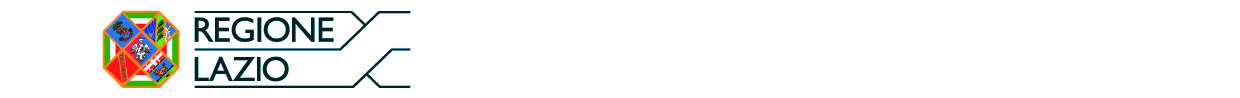 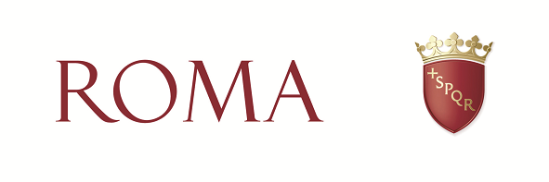 ROMA CAPITALE
SPORTELLO UNICO PER LE ATTIVITA’ RICETTIVE
Via di San Basilio, 51
00187 Roma                                                                                P.E.C.: protocollo.turismoformazionelavoro@pec.comune.roma.itREGIONE LAZIOAGENZIA REGIONALE DEL TURISMOP.E.C.: organizzazioneufficiperiferici@regione.lazio.legalmail.itOggetto: Comunicazione di alloggio per uso turistico ai sensi dell’art. 12 bis, comma 4, Regolamento Regionale 07/08/2015, n. 8 e ss.mm.ii.(barrare la casella di pertinenza solo se, al precedente punto 1), si sia comunicata l’offerta di ospitalità in un unico appartamento) di essere titolare di un altro alloggio per uso turistico nel territorio di Roma Capitale, sito in Via …………………………………..……………., n……………., scala…….., piano……………….., interno ………… con Comunicazione prot. n. QA/………….. del …………………;di non essere titolare di altro alloggio per uso turistico nel territorio di Roma Capitale;di disporre dell’appartamento/i indicato/i al precedente punto 1) in qualità di:proprietario;locatario;comodatariousufruttuario;altro……………………………………………………………………………………………………(specificare il diverso titolo di disponibilità)che l’/gli immobile/i indicato/i al precedente punto 1) è/sono dotato/i di soggiorno con annesso angolo cottura o cucina e che, all’interno, verranno offerte in modo occasionale, non organizzato e non imprenditoriale, forme di ospitalità, anche per un solo giorno di pernottamento, senza prestazione di servizi accessori o turistici ulteriori rispetto a quanto già in uso nell’abitazione e con divieto, quindi, di somministrazione di alimenti e bevande;l’/gli alloggio/i turistico/i oggetto della presente Comunicazione rispetta/ano i requisiti previsti per le abitazioni nonchè la normativa vigente in materia edilizia ed igienico-sanitaria e non necessita/ano di cambi di destinazione d’uso ai fini urbanistici; che la capacità ricettiva e i servizi igienici presenti sono così individuati:che si impegna a rispettare quanto previsto dalle disposizioni legislative in materia di pubblica sicurezza;che si impegna a trasmettere copia della presente Comunicazione all’Agenzia Regionale del Turismo della Regione Lazio per via telematica all’indirizzo P.E.C. organizzazioneufficiperiferici@regione.lazio.legalmail.itche, presso l’/gli appartamento/i, oggetto dell’offerta di ospitalità, non viene svolta attività ricettiva extralberghiera riconducibile ad alcuna tipologia di cui all’art. 1, comma 3, del Regolamento regionale n. 8 del 7/8/2015, come modificato dal Regolamento regionale n. 14 del 16/06/2017 e s.m.i e che, ai fini della promo-commercializzazione dell’attività, non verranno utilizzate le denominazioni di tipologie ricettive extralberghiere (quali, a es.: Affittacamere/ Guest-House; Casa e Appartamento per Vacanze; B&B/Bed and Breakfast; Country House/Residenza di campagna);Il sottoscritto dichiara:di essere informato, ai sensi e per gli effetti di cui all’art.13 del D.Lgs. 30 giugno 2003, n.196, che i dati personali raccolti saranno trattati, anche con strumenti informatici, esclusivamente nell’ambito del procedimento per il quale la presente dichiarazione viene resa come prescritto dall’art. 12 bis, comma 4 del Regolamento  Regione Lazio n.8/2015 e ss.mm.ii.di essere consapevole delle sanzioni penali nel caso di dichiarazioni non veritiere e falsità negli atti richiamate dagli artt. 21, 46, 47 e 76 D.P.R. 445 del 28/12/2000.Si allega la copia del documento di identità	(indicare il tipo di documento)nr.	Data di scadenza	____________________             FirmaData ______________	Il/La sottoscritto/aIl/La sottoscritto/aIl/La sottoscritto/aIl/La sottoscritto/aIl/La sottoscritto/aIl/La sottoscritto/anato/a innato/a innato/a inililresidente inresidente inresidente inresidente inresidente inresidente inresidente invia/piazzavia/piazzavia/piazzavia/piazzavia/piazzavia/piazzavia/piazzaC.A.P.C.A.P.C.F.C.F.C.F.Tel.Tel.FaxFaxCell.Cell.e-maile-maile-maile-maile-maile-maile-maile-maile-mailP.E.C.P.E.C.P.E.C.P.E.C.P.E.C.P.E.C.P.E.C.P.E.C.P.E.C.ai sensi e per gli effetti di cui all’articolo 12bis, comma 4 del Regolamento della Regione Lazio n. 8 del 07/08/2015 (Nuova disciplina delle strutture ricettive extralberghiere), così come modificato dal Regolamento regionale n. 14 del 16/06/2017esotto la propria responsabilità, ai sensi degli artt. 21, 46, 47 e 76 del D.P.R. n. 445 del 28 dicembre 2000, DICHIARA(barrare una o entrambe le caselle) di offrire ospitalità ai sensi dell’articolo 1, comma 2, lettera c, della Legge 9 dicembre 1998, n. 431  di offrire ospitalità attraverso canali on line di promo commercializzazionenell’appartamento/i di seguito indicato/i::ai sensi e per gli effetti di cui all’articolo 12bis, comma 4 del Regolamento della Regione Lazio n. 8 del 07/08/2015 (Nuova disciplina delle strutture ricettive extralberghiere), così come modificato dal Regolamento regionale n. 14 del 16/06/2017esotto la propria responsabilità, ai sensi degli artt. 21, 46, 47 e 76 del D.P.R. n. 445 del 28 dicembre 2000, DICHIARA(barrare una o entrambe le caselle) di offrire ospitalità ai sensi dell’articolo 1, comma 2, lettera c, della Legge 9 dicembre 1998, n. 431  di offrire ospitalità attraverso canali on line di promo commercializzazionenell’appartamento/i di seguito indicato/i::ai sensi e per gli effetti di cui all’articolo 12bis, comma 4 del Regolamento della Regione Lazio n. 8 del 07/08/2015 (Nuova disciplina delle strutture ricettive extralberghiere), così come modificato dal Regolamento regionale n. 14 del 16/06/2017esotto la propria responsabilità, ai sensi degli artt. 21, 46, 47 e 76 del D.P.R. n. 445 del 28 dicembre 2000, DICHIARA(barrare una o entrambe le caselle) di offrire ospitalità ai sensi dell’articolo 1, comma 2, lettera c, della Legge 9 dicembre 1998, n. 431  di offrire ospitalità attraverso canali on line di promo commercializzazionenell’appartamento/i di seguito indicato/i::ai sensi e per gli effetti di cui all’articolo 12bis, comma 4 del Regolamento della Regione Lazio n. 8 del 07/08/2015 (Nuova disciplina delle strutture ricettive extralberghiere), così come modificato dal Regolamento regionale n. 14 del 16/06/2017esotto la propria responsabilità, ai sensi degli artt. 21, 46, 47 e 76 del D.P.R. n. 445 del 28 dicembre 2000, DICHIARA(barrare una o entrambe le caselle) di offrire ospitalità ai sensi dell’articolo 1, comma 2, lettera c, della Legge 9 dicembre 1998, n. 431  di offrire ospitalità attraverso canali on line di promo commercializzazionenell’appartamento/i di seguito indicato/i::ai sensi e per gli effetti di cui all’articolo 12bis, comma 4 del Regolamento della Regione Lazio n. 8 del 07/08/2015 (Nuova disciplina delle strutture ricettive extralberghiere), così come modificato dal Regolamento regionale n. 14 del 16/06/2017esotto la propria responsabilità, ai sensi degli artt. 21, 46, 47 e 76 del D.P.R. n. 445 del 28 dicembre 2000, DICHIARA(barrare una o entrambe le caselle) di offrire ospitalità ai sensi dell’articolo 1, comma 2, lettera c, della Legge 9 dicembre 1998, n. 431  di offrire ospitalità attraverso canali on line di promo commercializzazionenell’appartamento/i di seguito indicato/i::ai sensi e per gli effetti di cui all’articolo 12bis, comma 4 del Regolamento della Regione Lazio n. 8 del 07/08/2015 (Nuova disciplina delle strutture ricettive extralberghiere), così come modificato dal Regolamento regionale n. 14 del 16/06/2017esotto la propria responsabilità, ai sensi degli artt. 21, 46, 47 e 76 del D.P.R. n. 445 del 28 dicembre 2000, DICHIARA(barrare una o entrambe le caselle) di offrire ospitalità ai sensi dell’articolo 1, comma 2, lettera c, della Legge 9 dicembre 1998, n. 431  di offrire ospitalità attraverso canali on line di promo commercializzazionenell’appartamento/i di seguito indicato/i::ai sensi e per gli effetti di cui all’articolo 12bis, comma 4 del Regolamento della Regione Lazio n. 8 del 07/08/2015 (Nuova disciplina delle strutture ricettive extralberghiere), così come modificato dal Regolamento regionale n. 14 del 16/06/2017esotto la propria responsabilità, ai sensi degli artt. 21, 46, 47 e 76 del D.P.R. n. 445 del 28 dicembre 2000, DICHIARA(barrare una o entrambe le caselle) di offrire ospitalità ai sensi dell’articolo 1, comma 2, lettera c, della Legge 9 dicembre 1998, n. 431  di offrire ospitalità attraverso canali on line di promo commercializzazionenell’appartamento/i di seguito indicato/i::ai sensi e per gli effetti di cui all’articolo 12bis, comma 4 del Regolamento della Regione Lazio n. 8 del 07/08/2015 (Nuova disciplina delle strutture ricettive extralberghiere), così come modificato dal Regolamento regionale n. 14 del 16/06/2017esotto la propria responsabilità, ai sensi degli artt. 21, 46, 47 e 76 del D.P.R. n. 445 del 28 dicembre 2000, DICHIARA(barrare una o entrambe le caselle) di offrire ospitalità ai sensi dell’articolo 1, comma 2, lettera c, della Legge 9 dicembre 1998, n. 431  di offrire ospitalità attraverso canali on line di promo commercializzazionenell’appartamento/i di seguito indicato/i::ai sensi e per gli effetti di cui all’articolo 12bis, comma 4 del Regolamento della Regione Lazio n. 8 del 07/08/2015 (Nuova disciplina delle strutture ricettive extralberghiere), così come modificato dal Regolamento regionale n. 14 del 16/06/2017esotto la propria responsabilità, ai sensi degli artt. 21, 46, 47 e 76 del D.P.R. n. 445 del 28 dicembre 2000, DICHIARA(barrare una o entrambe le caselle) di offrire ospitalità ai sensi dell’articolo 1, comma 2, lettera c, della Legge 9 dicembre 1998, n. 431  di offrire ospitalità attraverso canali on line di promo commercializzazionenell’appartamento/i di seguito indicato/i::appartamento sito in:appartamento sito in:appartamento sito in:appartamento sito in:appartamento sito in:appartamento sito in:appartamento sito in:appartamento sito in:appartamento sito in:città:città:città:città:città:città:città:città:città:via/piazzavia/piazzavia/piazzavia/piazzavia/piazzavia/piazzavia/piazzavia/piazzan.scalapianopianopianointernointernointernointernointernoper l’intero appartamento                              per parte di esso  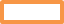                                     (barrare una o entrambe le caselle)per l’intero appartamento                              per parte di esso                                      (barrare una o entrambe le caselle)per l’intero appartamento                              per parte di esso                                      (barrare una o entrambe le caselle)per l’intero appartamento                              per parte di esso                                      (barrare una o entrambe le caselle)per l’intero appartamento                              per parte di esso                                      (barrare una o entrambe le caselle)per l’intero appartamento                              per parte di esso                                      (barrare una o entrambe le caselle)per l’intero appartamento                              per parte di esso                                      (barrare una o entrambe le caselle)per l’intero appartamento                              per parte di esso                                      (barrare una o entrambe le caselle)per l’intero appartamento                              per parte di esso                                      (barrare una o entrambe le caselle)appartamento sito in:appartamento sito in:appartamento sito in:appartamento sito in:appartamento sito in:appartamento sito in:appartamento sito in:appartamento sito in:appartamento sito in:cittàcittàcittàcittàcittàcittàcittàcittàcittàvia/piazzavia/piazzavia/piazzavia/piazzavia/piazzavia/piazzavia/piazzavia/piazzan.scalapianopianopianointernointernointernointernointernoper l’intero appartamento                              per parte di esso                                 (barrare una o entrambe le caselle)per l’intero appartamento                              per parte di esso                                 (barrare una o entrambe le caselle)per l’intero appartamento                              per parte di esso                                 (barrare una o entrambe le caselle)per l’intero appartamento                              per parte di esso                                 (barrare una o entrambe le caselle)per l’intero appartamento                              per parte di esso                                 (barrare una o entrambe le caselle)per l’intero appartamento                              per parte di esso                                 (barrare una o entrambe le caselle)per l’intero appartamento                              per parte di esso                                 (barrare una o entrambe le caselle)per l’intero appartamento                              per parte di esso                                 (barrare una o entrambe le caselle)per l’intero appartamento                              per parte di esso                                 (barrare una o entrambe le caselle)appartamento sito in:appartamento sito in:appartamento sito in:appartamento sito in:città:città:città:città:via/piazzavia/piazzavia/piazzan.scalapianointernointernocamere da letto n…………. per un totale di n……….. posti lettocamere da letto n…………. per un totale di n……….. posti lettocamere da letto n…………. per un totale di n……….. posti lettocamere da letto n…………. per un totale di n……….. posti lettoservizi igienici n. …………………..servizi igienici n. …………………..servizi igienici n. …………………..servizi igienici n. …………………..appartamento sito in:appartamento sito in:appartamento sito in:appartamento sito in:cittàcittàcittàcittàvia/piazzavia/piazzavia/piazzan.scalapianointernointernocamere da letto n…………. per un totale di n……….. posti lettocamere da letto n…………. per un totale di n……….. posti lettocamere da letto n…………. per un totale di n……….. posti lettocamere da letto n…………. per un totale di n……….. posti lettoservizi igienici n. …………………..servizi igienici n. …………………..servizi igienici n. …………………..servizi igienici n. …………………..Permesso di soggiorno nr._______________Permesso di soggiorno nr._______________rilasciato da ……………………………………..rilasciato da ……………………………………..il ___ / ___ / ___con scadenza il ___ / ___ / ___ con scadenza il ___ / ___ / ___ (se cittadino non appartenente all’Unione Europea)